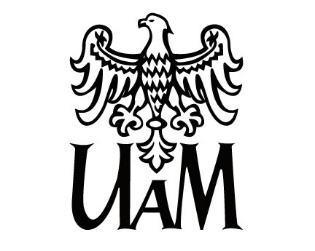 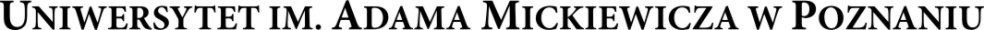 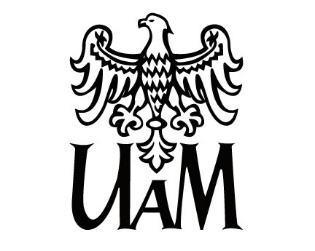 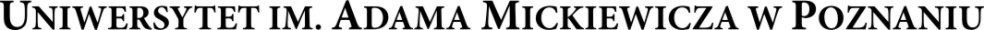 Poznań,  dnia ………………………………………………….Nazwisko i imię studenta: ........................................................................................................................................Kierunek, specjalizacja, rok studiów: ........................................................................................................................PESEL: ....................................................................................................................................................................Tel. kontaktowy, e-mail: ...........................................................................................................................................Oświadczenie o ubezpieczeniuW związku z praktykami zawodowymi, które odbywać będę w terminie od ................................... do ...................................oświadczam, że: 1. jestem ubezpieczona/y od następstw nieszczęśliwych wypadków (NNW)*;2. nie jestem ubezpieczona/y od następstw nieszczęśliwych wypadków (NNW)*. W przypadku nieposiadania ubezpieczenia oświadczam, że zostałam/em poinformowana/y o konieczności jego dokonania we własnym zakresie i jestem świadoma/y konsekwencji wynikających z jego braku. …………………………………………………………………………………………………			Podpis studenta*Niepotrzebne skreślić.